Муниципальное бюджетное учреждение дополнительного образования«Центр дополнительного образования»Акция «Всемирный день музеев» Музей Природы ЦДОВ этом году акция «Всемирный день музеев» в ЦДО проводится в виде заочной игры «Знатоки природы родного края». К участию в игре приглашаются воспитанники ДОУ, учащиеся 1-11 классов, их родители, жители города. Ответы на вопросы и задания заочной игры принимаются в свободной форме до 16 ноября 2020 года по адресу: бульвар Парижской Коммуны, 11 или по электронной почте e-mail: k-u.c_tur@mail.ru. Приветствуются: авторские рисунки и фотографии участника, иллюстрирующие ответы на вопросы и задания; помощь родителей для учащихся и воспитанников ДОУ.Данный документ (страницы 2-11) можно распечатать, заполнить от руки или заполнить на компьютере. Количество строк для ответов можно изменить, вставить фотографию или фото рисунка, если фотография или рисунок отдельный файл – необходимо подписать. Можно ответить не на все вопросы, заполните строки для ответов у тех вопросов и заданий, ответы на которые знаете.В заключение работы, пожалуйста, напишите список источников информации, которыми вы пользовались, отвечая на вопросы и задания игры.Если отправляете ответы по электронной почте, пожалуйста, в названии файла укажите фамилию, инициалы, например: Иванов И.И._Музей Природы ЦДО.В теме письма: Музей Природы ЦДО_Знатоки природы.Критерии оценки работ: - полнота и глубина ответов; - умение находить необходимую информацию в источниках разного вида; - творческий подход и оригинальность работы; - культура выполнения работы: грамотность, аккуратность оформления. Итоги игры будут подведены по возрастным категориям: до 7 лет; 8-10 лет; 11-15 лет; 16-18 лет; старше 18 лет.Авторы лучших работ в каждой категории будут награждены грамотами и призами.Желаем успехов!Для вопросов и заданий игры использованы фотографии С.А. Корвяковой, Н.П. Алтуховой.Муниципальное бюджетное учреждение дополнительного образования«Центр дополнительного образования»Акция «Всемирный день музеев» Музей Природы ЦДОЗаочная игра «Знатоки природы родного края»Участник: Фамилия  __________________________Имя  ______________________________Отчество  __________________________Возраст  ___________________________Контактный телефон или электронный адрес _____________________________________Для обучающихся: 	ОУ/ДОУ  __________________________Класс/группа  ______________________1. Напишите название самого мелкого представителя оленьих на Урале.__________________________________________________________________________ 2.1. Напишите названия зверей, изображенных на фотографиях 1, 2 диорам Музея Природы ЦДО.2.2. Существуют отряды млекопитающих: хищные, насекомоядные, рукокрылые, грызуны, копытные. К какому отряду относятся эти звери на фотографиях 1, 2 и почему? __________________________________________________________________________ __________________________________________________________________________ 3. На фотографиях 3-5 - экспозиция «Следы животных». Напишите в таблице 1 названия животного около номера, соответствующего номеру следа в экспозиции.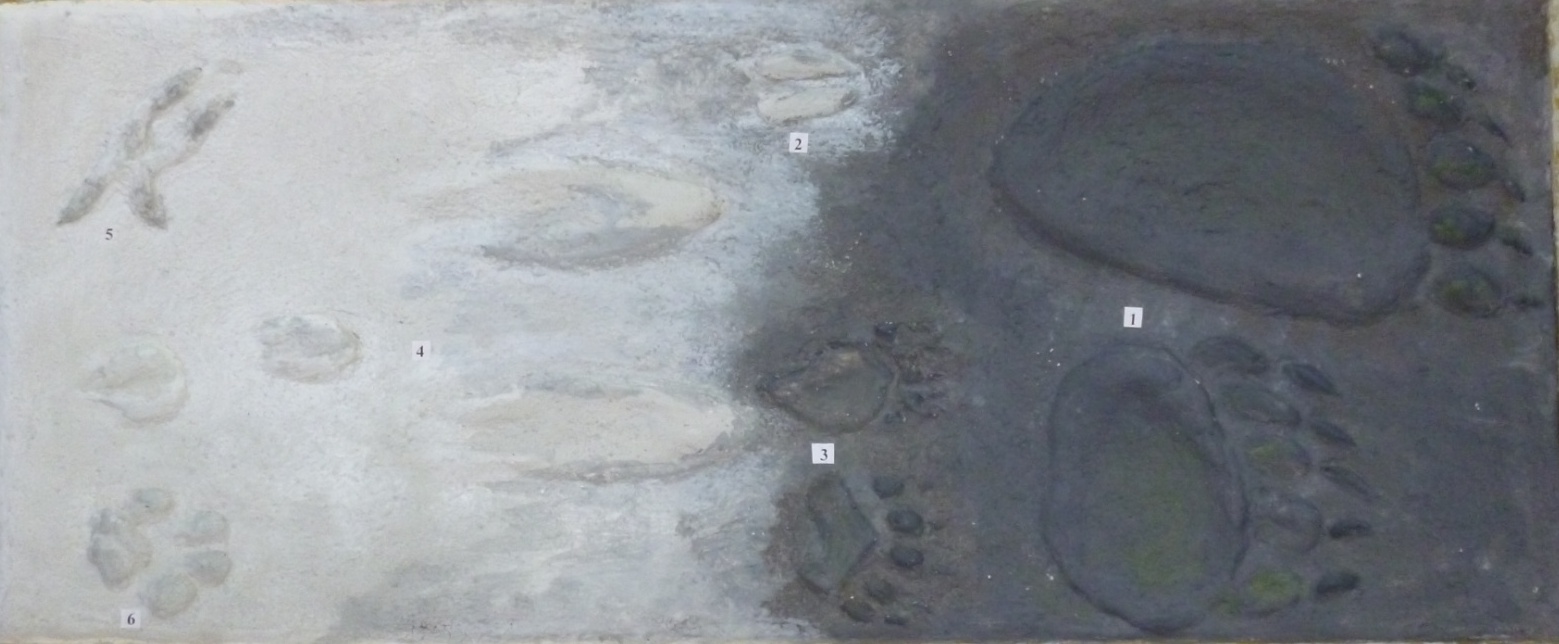 Фотография 3.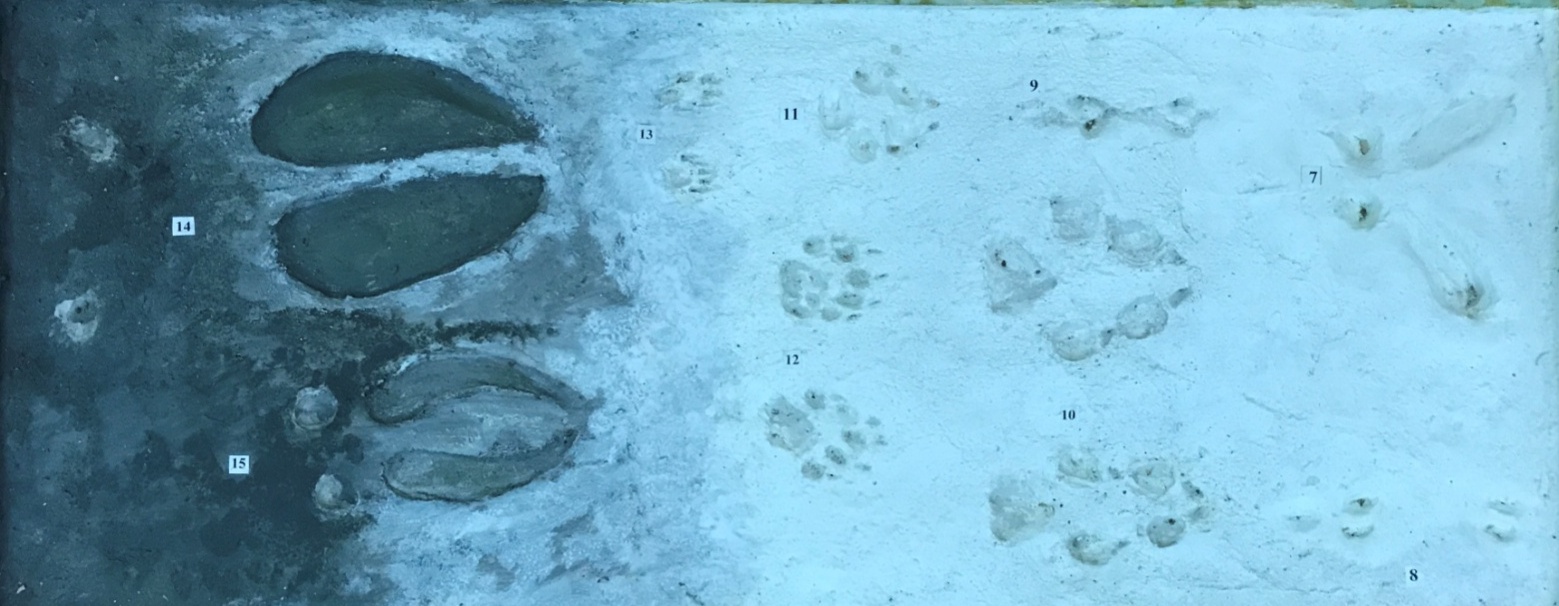 Фотография 4.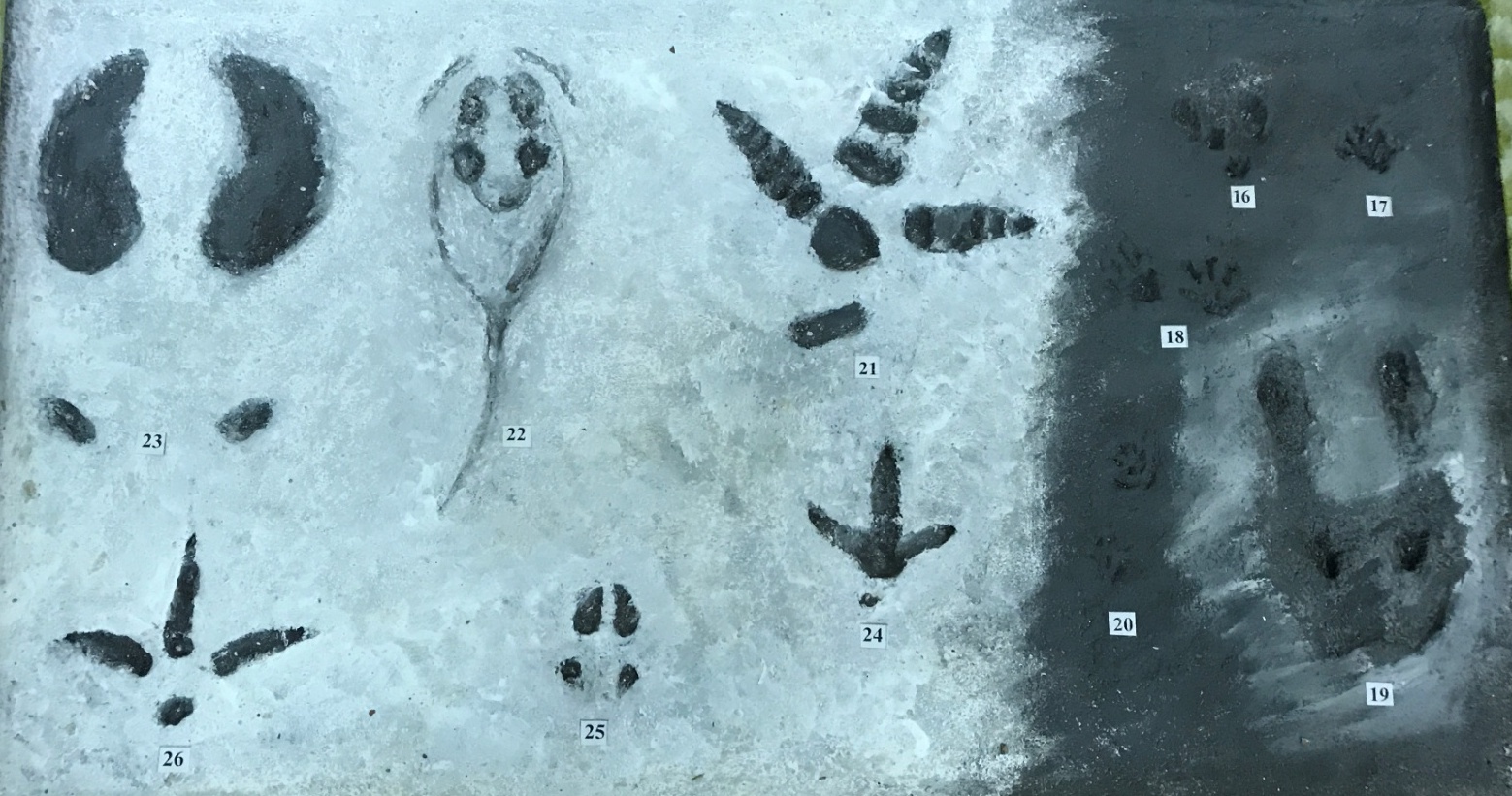 Фотография 5.Таблица 14. Напишите название птицы, изображенной на фотографии 6 экспозиции Музея Природы ЦДО, и интересные особенности этого вида птиц. 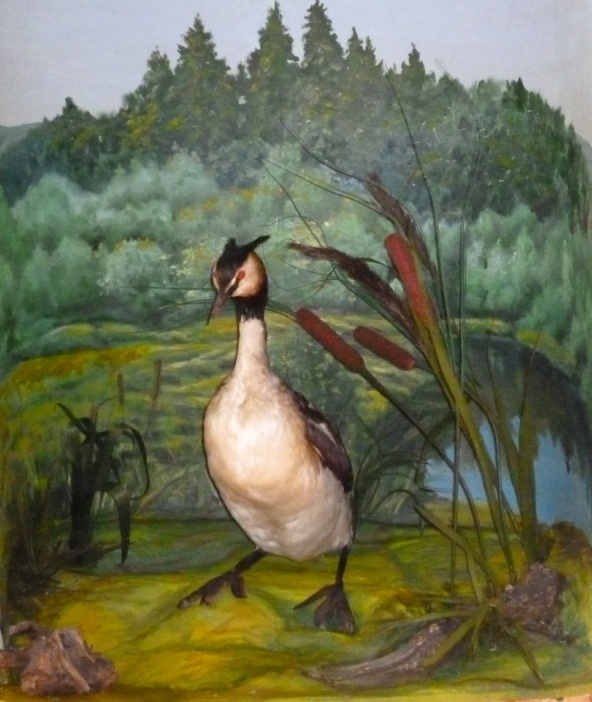 Фотография 6.__________________________________________________________________________ __________________________________________________________________________ 5. На фотографиях 7-10 - птицы - экспонаты Музея Природы ЦДО: травник, бекас, малый зуек, вальдшнеп, чайка сизая, утка серая. 5.1. Напишите, кто из этих видов птиц – кулики?__________________________________________________________________________ __________________________________________________________________________ 5.2. . Напишите, кто из этих видов птиц – лесной кулик?__________________________________________________________________________ __________________________________________________________________________ 5.3. Чем отличается лесной кулик от лугового кулика?__________________________________________________________________________ __________________________________________________________________________ 6. На фотографии 11 - сова болотная. Зачем нужны совам большие бочковидные глаза, мягкий неслышный полет, острые когти и клюв, очень подвижная шея? 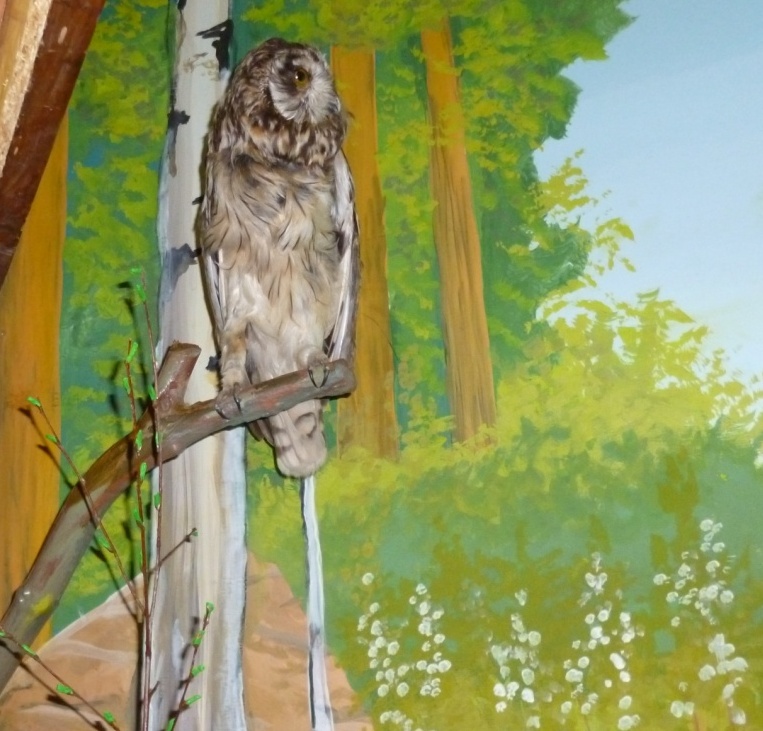 Фотография 11.___________________________________________________________________________ ___________________________________________________________________________ 7.1. На фотографиях 12-14 – экспонаты музея Музея Природы ЦДО. Напишите названия птиц под фотографиями. 7.2. Существуют различные отряды птиц, характеризующиеся особенным строением, формой тела, поведением и другими комплексными различиями, например, отряд воробьинообразные, журавлеобразные, совообразные, ржанкообразные, курообразные, дятлообразные, гусеобразные, отряд дневные хищные. Напишите: - к какому отряду из перечисленных, принадлежат птицы на фотографиях;- краткую характеристику этого отряда.__________________________________________________________________________ __________________________________________________________________________ 7.3. Почему птица глухарь получила такое название?__________________________________________________________________________ __________________________________________________________________________ 8. Напишите название перепончатокрылого общественного насекомого, питающегося вредителями леса. __________________________________________________________________________ __________________________________________________________________________ 9. Напишите название мелкого жука, повреждающего древесину.__________________________________________________________________________ __________________________________________________________________________ 10. Найдите на фотографии 15 (коллекции насекомых Музея Природы ЦДО)  хищных жуков, поедающих вредителей в почве и запишите их названия. 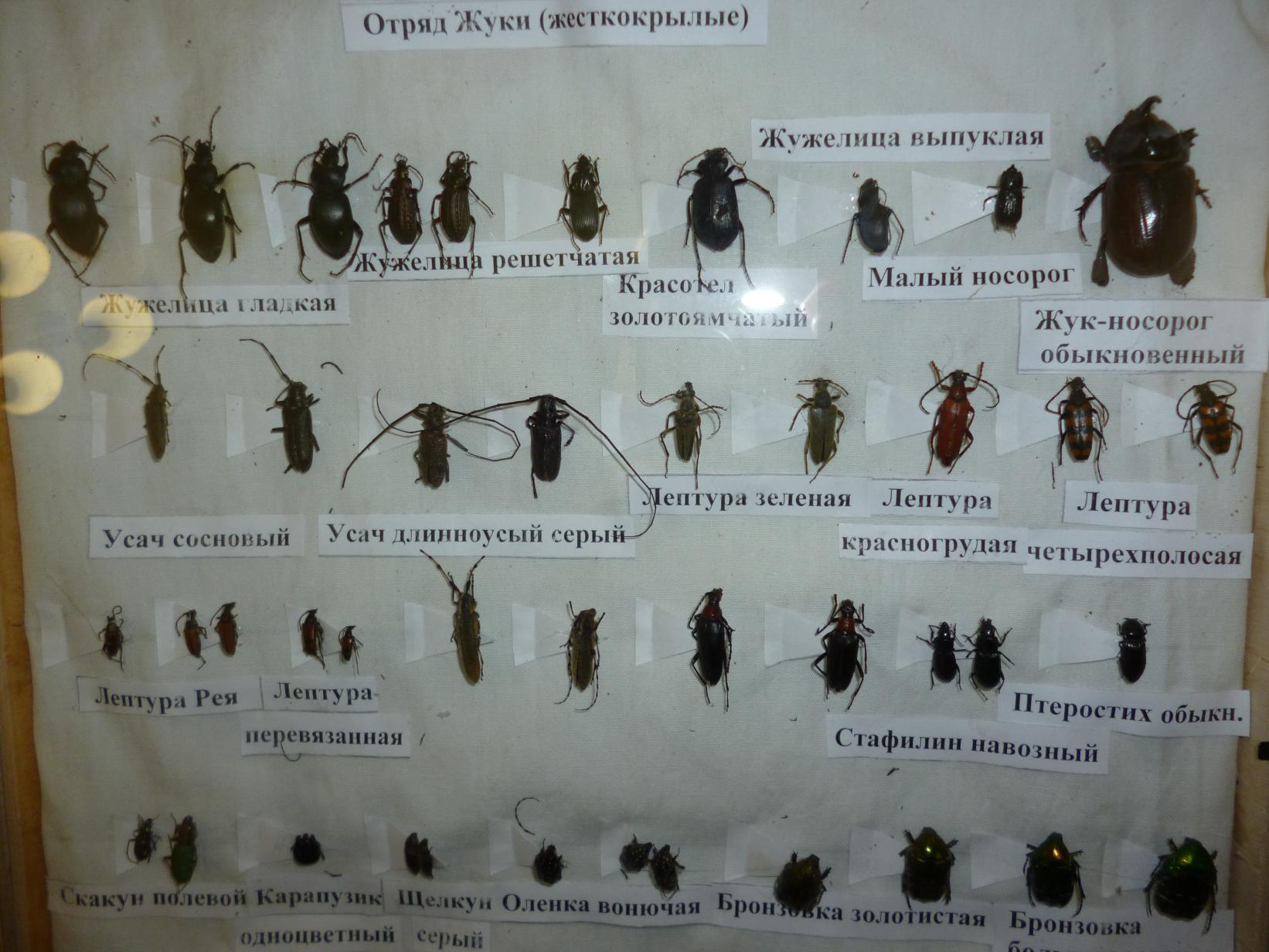 Фотография 15.__________________________________________________________________________ __________________________________________________________________________ 11. В городской черте города Каменска-Уральского можно встретить цветущие травянистые растения: медуница, первоцвет весенний, василек шероховатый, княжик сибирский, любка двулистная, купальница европейская. Фотографии 16-21.11.1. Какие из этих растений относят к категории ИИВ – интенсивно-истребляемые виды? __________________________________________________________________________ __________________________________________________________________________ 11.2. Напишите причину/причины интенсивного истребления этих видов растений? __________________________________________________________________________ __________________________________________________________________________ 11.3. Какие из этих растений занесены в Красную книгу. __________________________________________________________________________ __________________________________________________________________________ 12. На фотографиях 22-26 – рыбы - экспонаты Музея Природы ЦДО. 12.1. Перечислите из представленных на фотографиях 22-26 названия хищных рыб.__________________________________________________________________________ __________________________________________________________________________ 12.2. Напишите из представленных на фотографиях 22-26  название рыбы,  которую называют «речная акула»? __________________________________________________________________________ __________________________________________________________________________ 12.3. Напишите из представленных на фотографиях 22-26 название рыбы, которая активна преимущественно ночью.__________________________________________________________________________ __________________________________________________________________________ 13.1. Что такое интродукция? __________________________________________________________________________ __________________________________________________________________________ 13.2. Приведите примеры интродукции для нашей местности__________________________________________________________________________ __________________________________________________________________________ 14.1. Что такое акклиматизация и реакклиматизация?__________________________________________________________________________ __________________________________________________________________________14.2. Приведите примеры акклиматизации и реакклиматизации для нашей местности__________________________________________________________________________ __________________________________________________________________________ 15. Перечислите деревья нашего края, которые использовались для производства древесного угля, чтобы выплавлять железо на Каменском железоделательном заводе.__________________________________________________________________________ __________________________________________________________________________ 16. На фотографии 27 - изобретение главного лесничего уральских заводов в середине 19 века И.Шульца. Для какой цели в 19 веке использовался этот предмет?__________________________________________________________________________ __________________________________________________________________________ 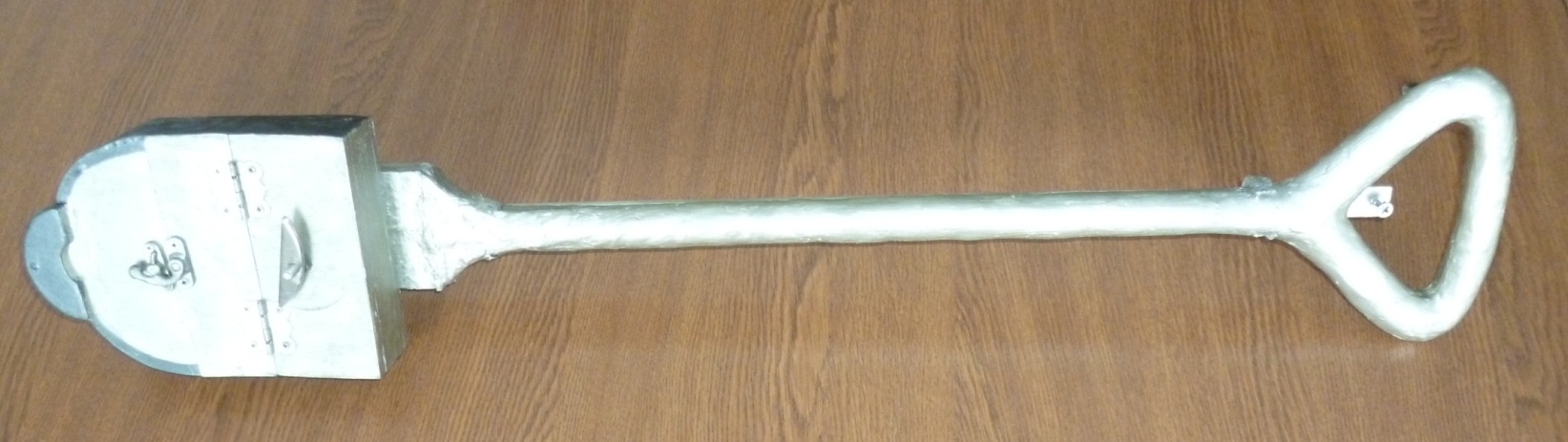 Фотография 27.17. Перечислите Ботанические Памятники Природы Каменского района.__________________________________________________________________________ __________________________________________________________________________ 18. Напишите название Зоологического Памятника Природы областного значения, расположенного в Каменском районе.__________________________________________________________________________ __________________________________________________________________________Источники информации: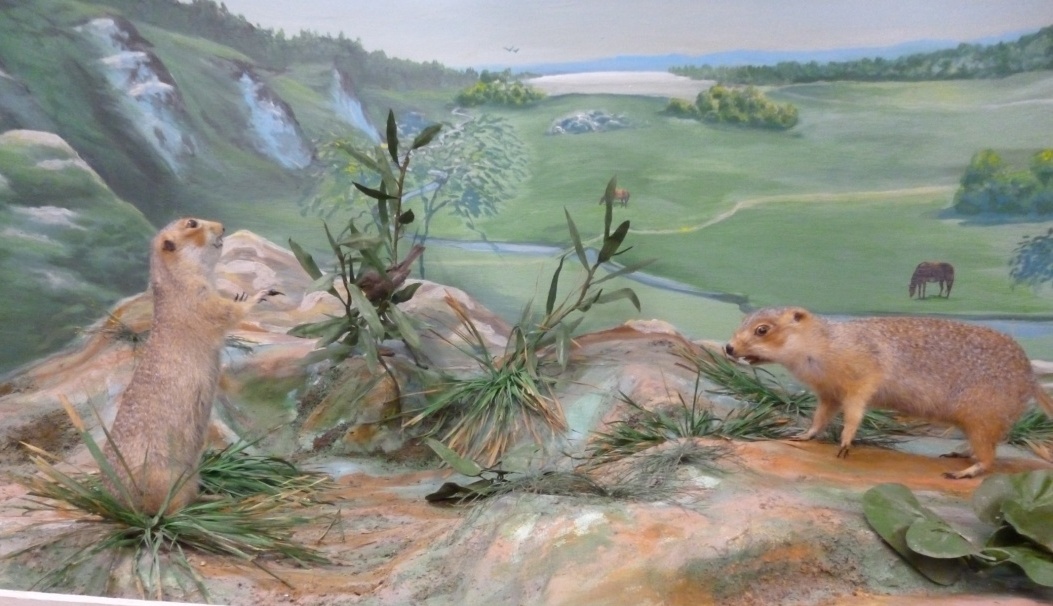 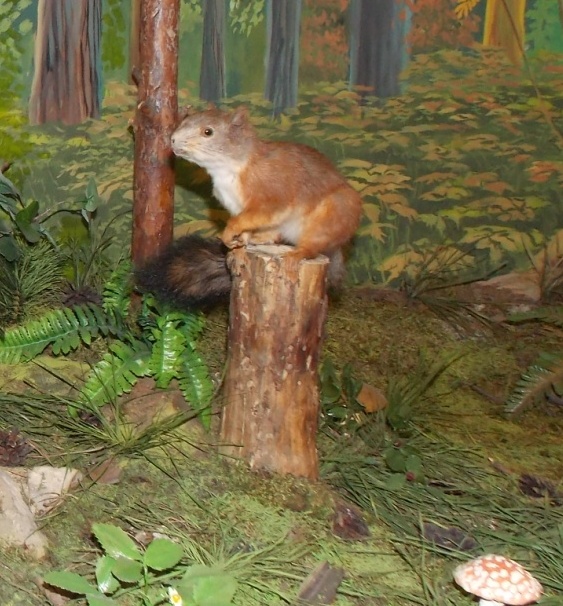 Фотография 1.Фотография 2.№следаНазвание животного№следаНазвание животного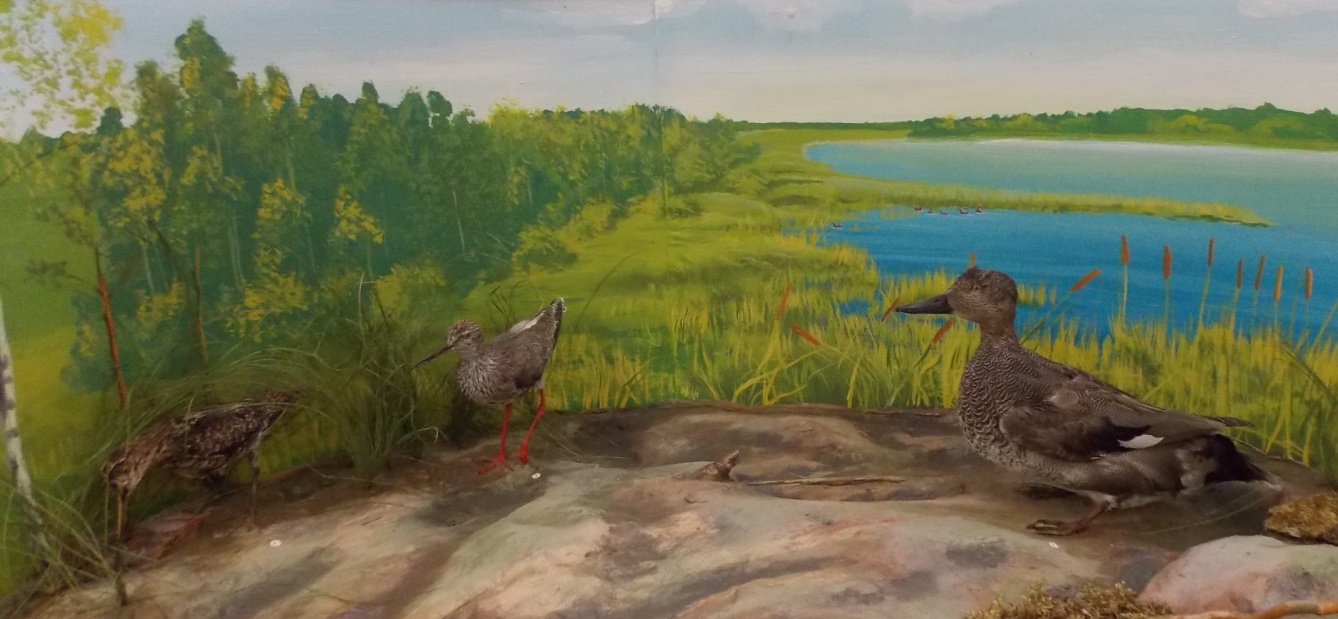 Фотография 7.Фотография 7.Фотография 7.БекасТравникУтка серая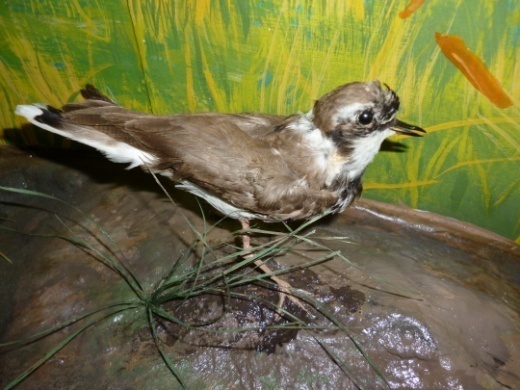 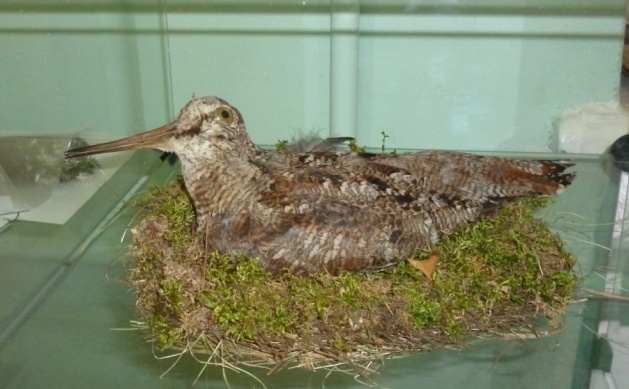 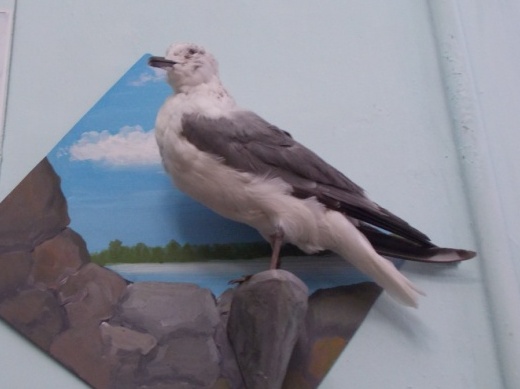 Фотография 8. Малый зуекФотография 9. ВальдшнепФотография 10. Чайка сизая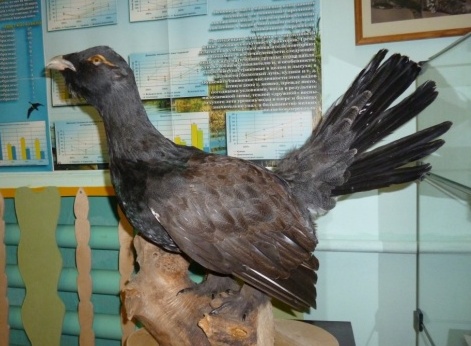 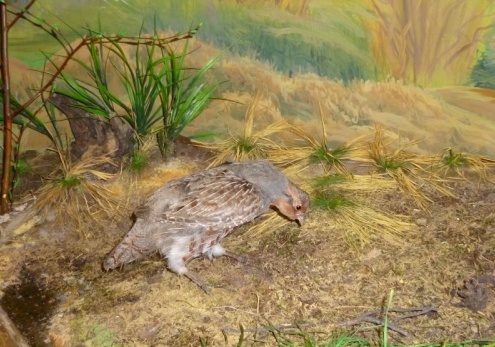 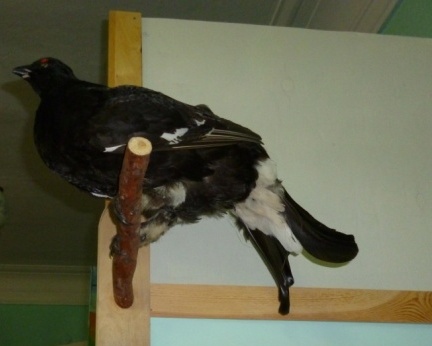 Фотография 12.Фотография 13.Фотография 14.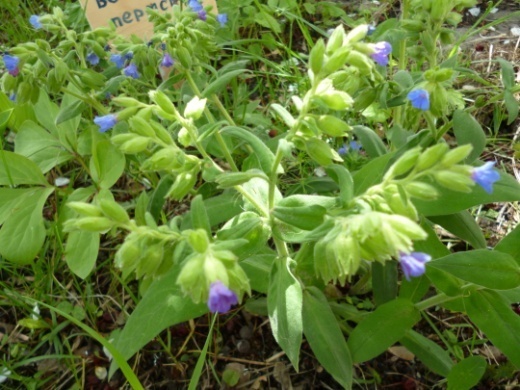 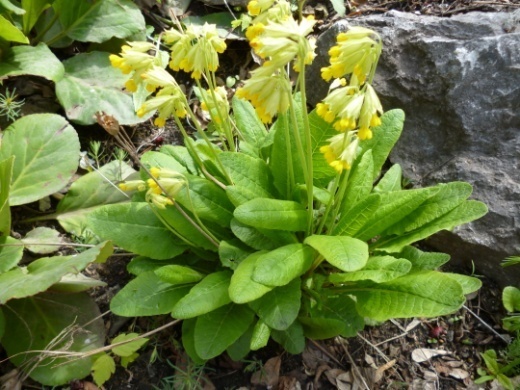 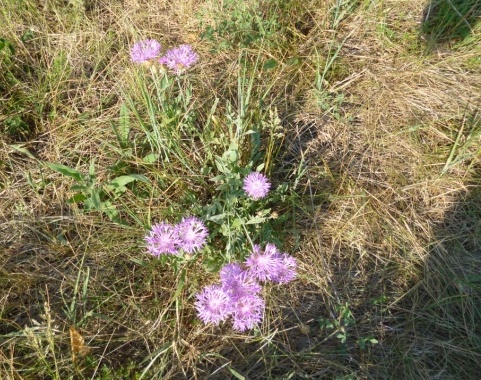 Фотография 16. МедуницаФотография 17. Первоцвет весеннийФотография 18.Василек шероховатый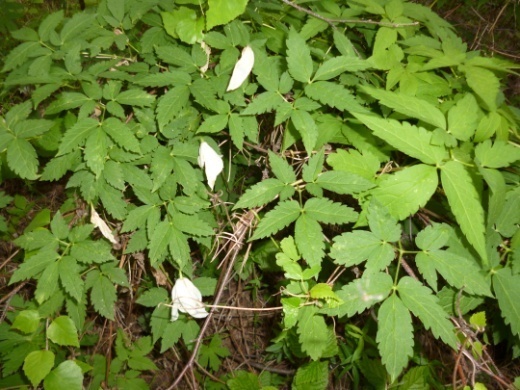 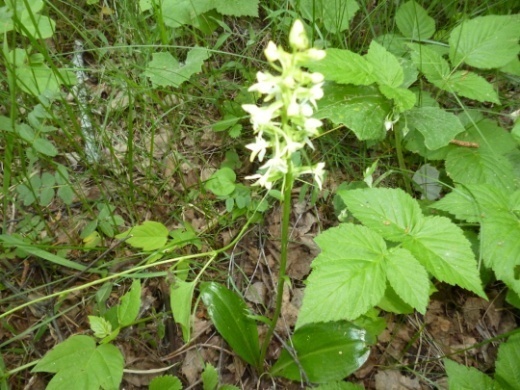 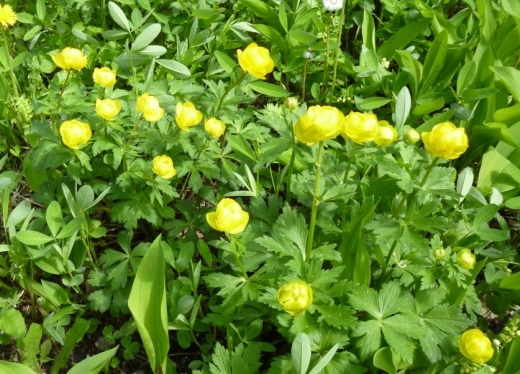 Фотография 19.Княжик сибирскийФотография 20.Любка двулистнаяФотография 21.Купальница европейская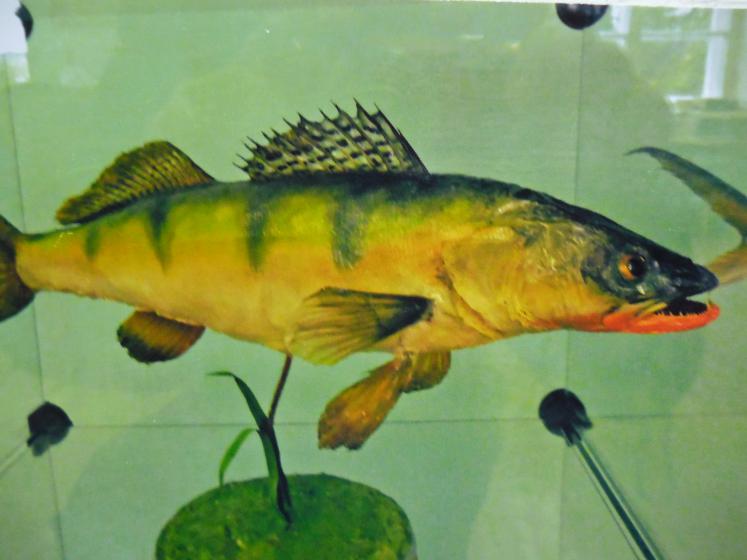 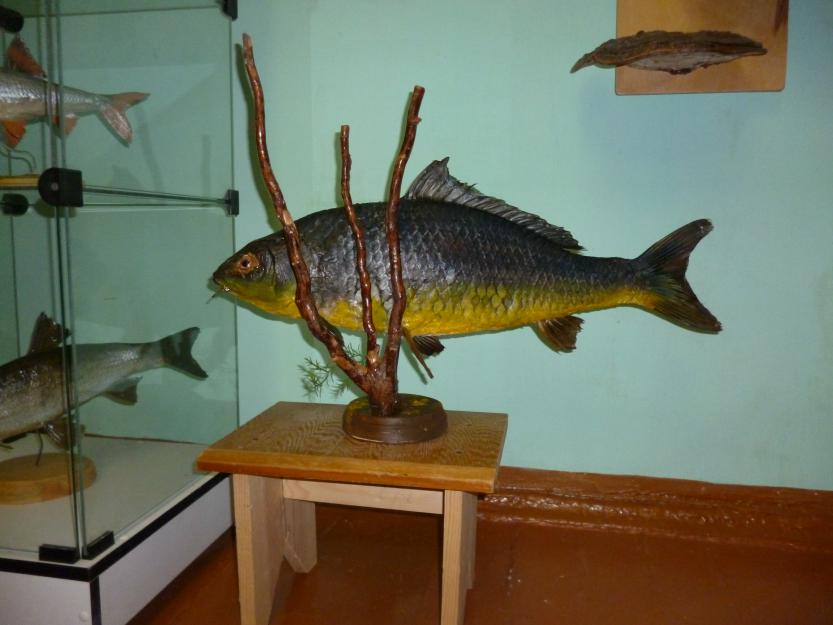 Фотография 22. СудакФотография 23. Карп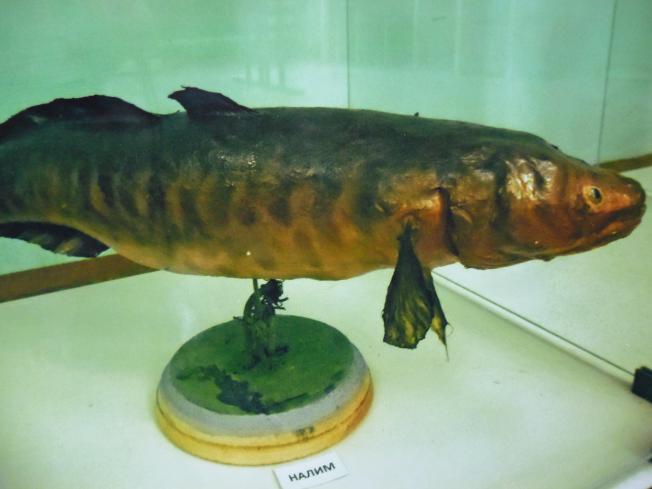 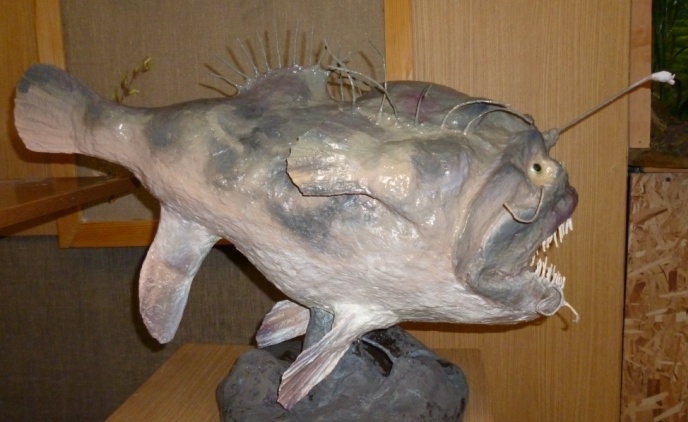 Фотография 24. НалимФотография 25. Морской черт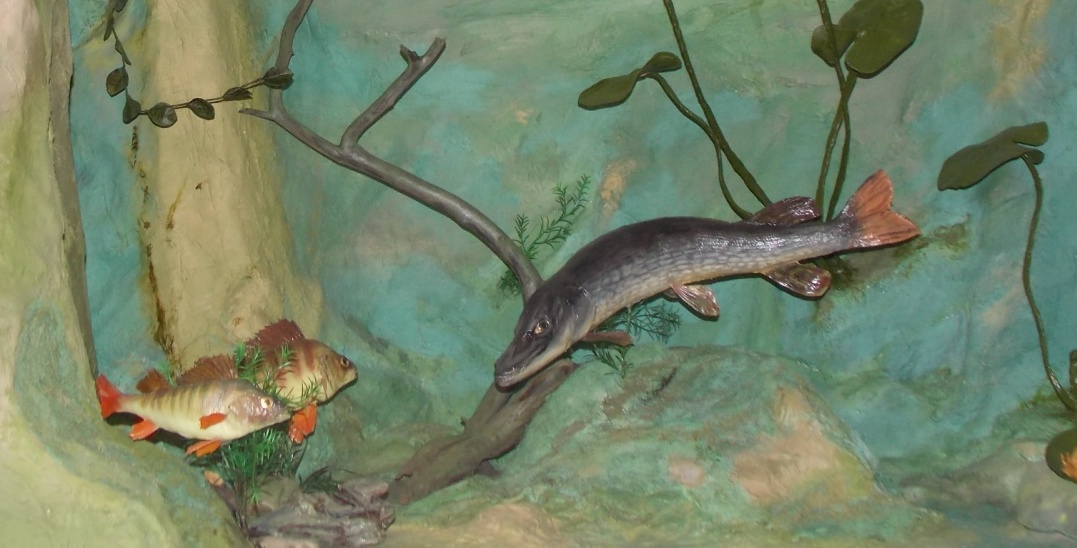 Фотография 26. Окуни и щука Фотография 26. Окуни и щука 